	Mateřská škola Pardubice – Dubina, Erno Košťála 991,530 12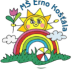 telefon: 466 262 498, e-mail: mseko@tiscali.cz  IČ: 6015919721.4.2020	č.sml. 20/20 EKObjednavatel :	Mateřská škola Pardubice-Dubina,	
Erno Košťála 991530 12 Pardubicemseko@tiscali.czZhotovitel:Miroslav WeinhauerDrahotice 10538 25 Nasavrky Objednávám u Vás natěračské práce dveří a zárubní ve vnitřních prostorách MŠ.Prosím o zaslání cenové nabídkyS předběžnou cenou  do  90 000,- Kč.Děkuji,Korfová Miloslavaředitelka MŠ